Книга-юбиляр:  525 лет назад путевые заметки Афанасия Никитина «Хождение за три моря» воспроизведены в летописном своде.В 2014 году отмечается юбилейная дата книги Афанасия Никитина  «Хождение за три моря» - 525 лет назад (в 1489 году) она была воспроизведена в летописном своде.Тверской купец Афанасий Никитин при возвращении из семилетнего  (с лета 1466 года) торгового путешествия в Индию, был первым русским землепроходцем, который оставил  про  "хожение за три моря" путевые заметки. Афанасию Никитину не удалось добраться до Твери. В 1472 году осенью он умер в пути, не дойдя до Смоленска.Спутники А. Никитина  поняли всю важность путешествия в Индию и его описания. Они привезли записки Никитина в Москву к Василию Мамыреву, который был в московском правительстве большим человеком: восемнадцать лет он занимал важную должность государева дьяка и имел отношение к летописному делу. По указанию московского правительства летописец поместил  дневники путешественника в летописный текст наряду с другими важными документами. Так записки Никитина попали в официальную летописную историю русского государства.Путевые заметки А. Никитина обнаружил русский историк и писатель Н.М. Карамзин в начале XIX столетия в архиве Троице-Сергиевского монастыря под Москвой. Текст записок входил в Троицкую летопись - важнейший источник по истории древней Руси.В начале текста путешественник называет свое имя и объясняет содержание записок: «Написал я грешное свое хождение за три моря: первое море Дербентское - море Хвалынское, второе море Индийское - море Индостанское, третье море Черное - море Стамбульское». Пользуясь этим началом, исследователи назвали записки Никитина «Хож[д]ением за три моря». Позднее было найдено еще 5 списков «Хожения», включенных в различные летописные сборники XVI-XVII вв. В одном из них летописец поместил записки Никитина под 1475 г., отметив, что тетради, написанные рукой Никитина, были привезены в Москву после его смерти. С тетрадей и сделаны дошедшие до нас списки «Хожения». Сами тетради Никитина не сохранились. В 1821 г. записки Никитина были изданы в России, позднее их перевели на другие языки, и труд русского путешественника стал достоянием мировой науки.В фондах  Амурской областной научной библиотеки им. н.Н. Муравьева-Амурского находится издание, позволяющее познакомиться с книгой-юбиляром.Хож[д]ение за три моря Афанасия Никитина, 1466-1472 гг. / Сост. : И. Г. Веритэ ; Пер на совр. рус. яз. Н.С. Чаева ; Пер на яз. хинди Я. Умраникара ; Пер. на англ. яз. С. З. Апресяна ; Послесл. М. Н. Виташевской, С. Н. Кумкеса ; Худож. : Д. Н. Буторин, Б .Н. Немтинов. – М. : Географгиз, 1960. – 130 с. : ил. + Прил. Факсимиле рукописи «Хождение за три моря Афанасия Никитина» из Троицкой летописи (48 с.). 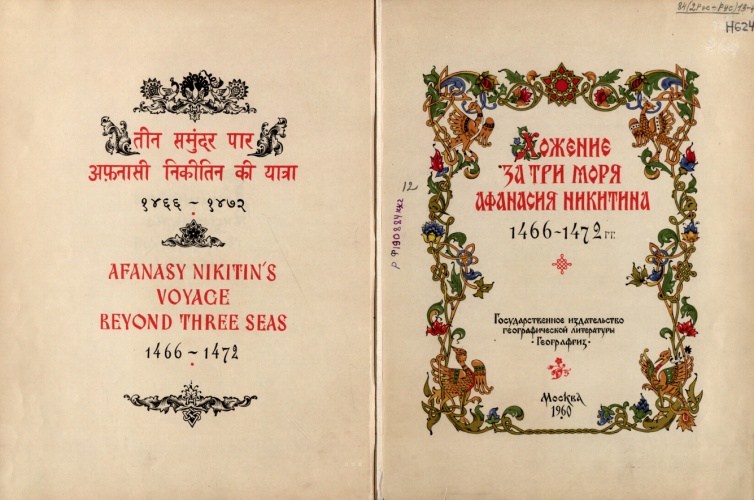 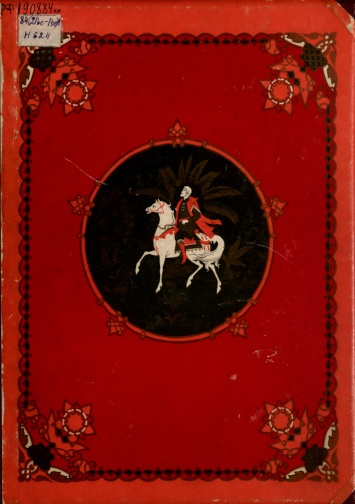 Приложение: Факсимиле рукописи «Хож[д]ение за три моря Афанасия Никитина» из Троицкой летописи (48 с.). 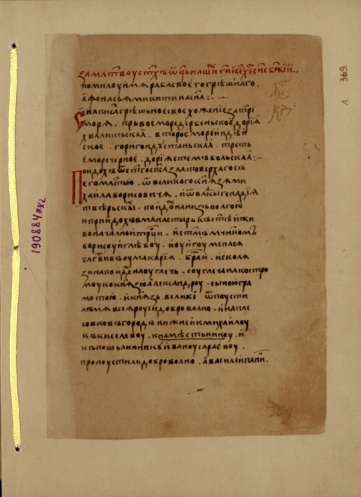 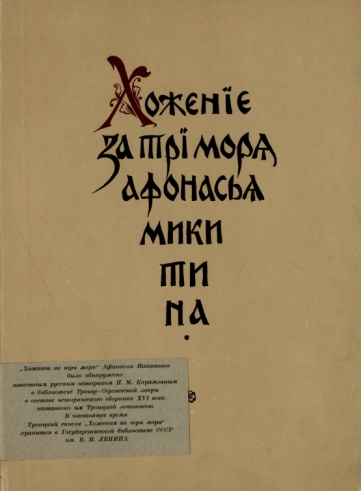 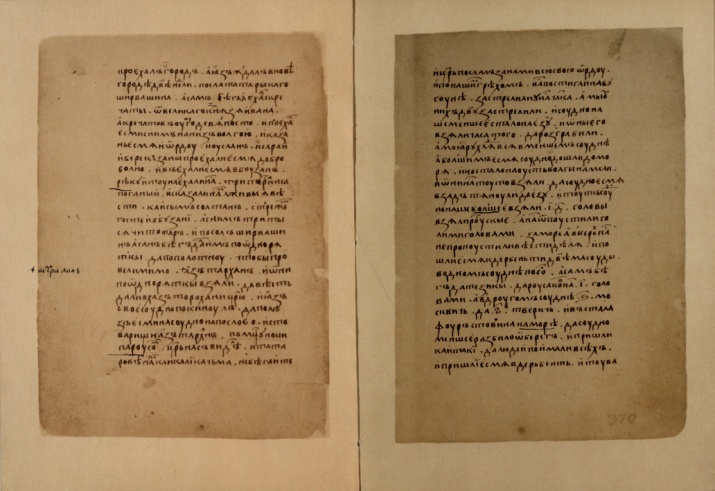 Книга «Хож[д]ение за три моря Афанасия Никитина»  1960 года издания представляет собой роскошное издание в твердом переплете  альбомного формата  на русском, английском языках и языке  и хинди: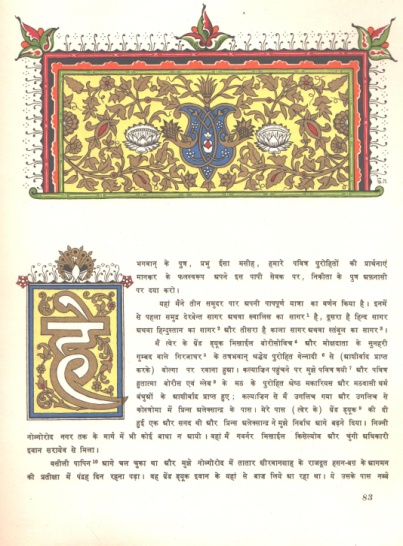 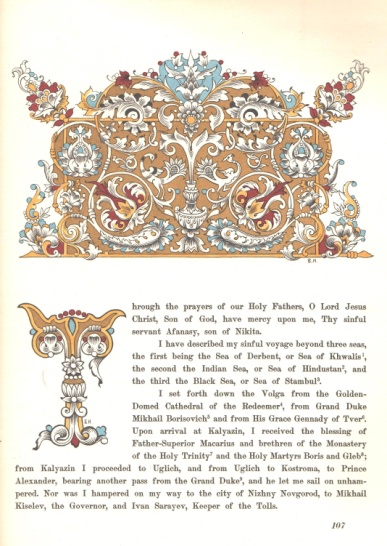 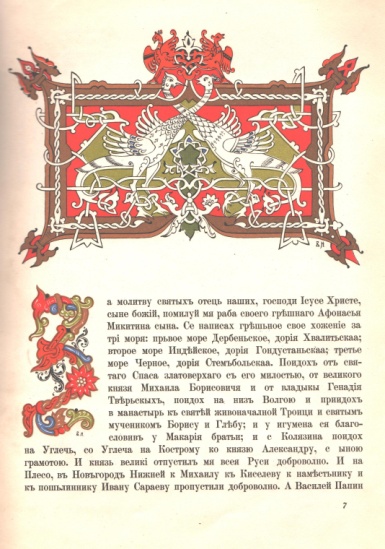 Издание иллюстрировано  цветными офсетными вклейками на отдельных листах: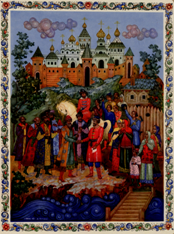 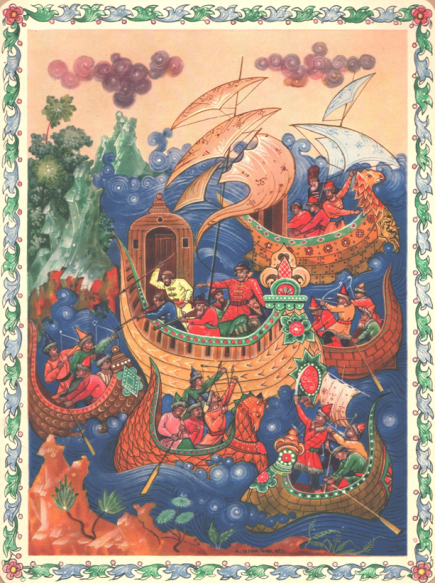 Отъезд Афанасия Никитина из Твери.                Нападение татар на судно русских купцов  Художник  Д. Буторин                                          Художник Д. Буторин 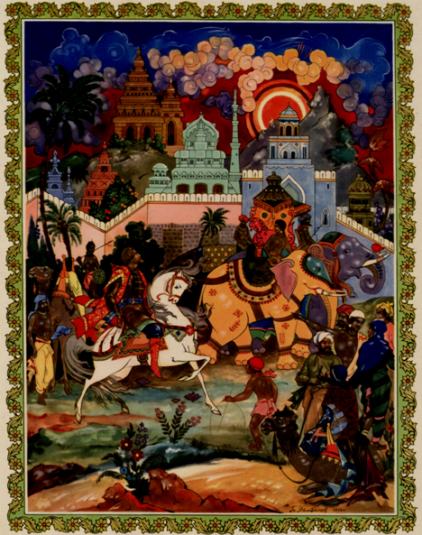 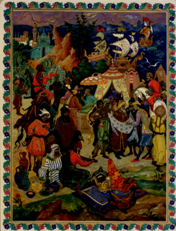 Базар В Ормузе                                                      Прибытие А. Никитина в ИндиюХудожник Б. Немтинов                                         Художник Б. Немтинов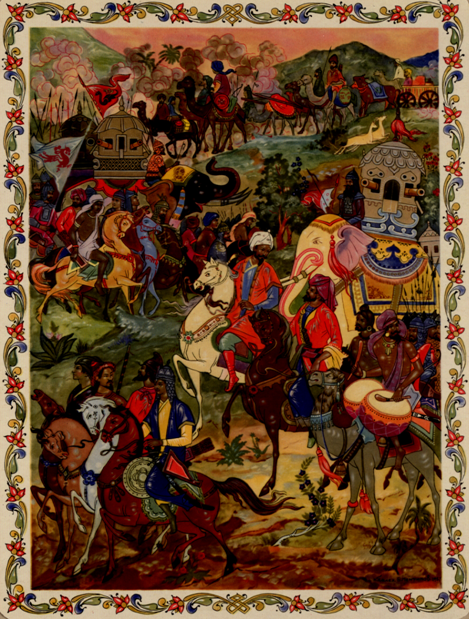 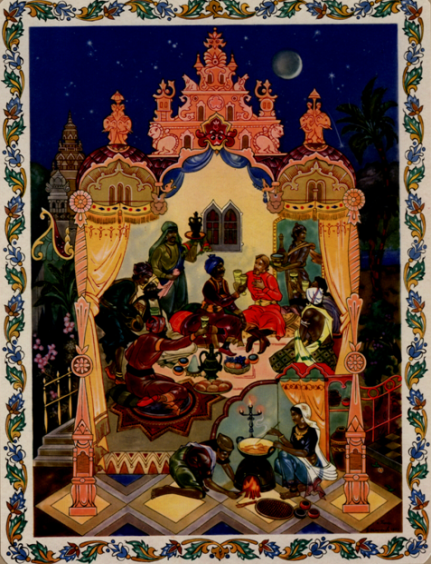 Индийское войско в походе                                     А. Никитин в гостях у знатного индуса Художник Б. Немтинов                                            Художник Б. Немтинов 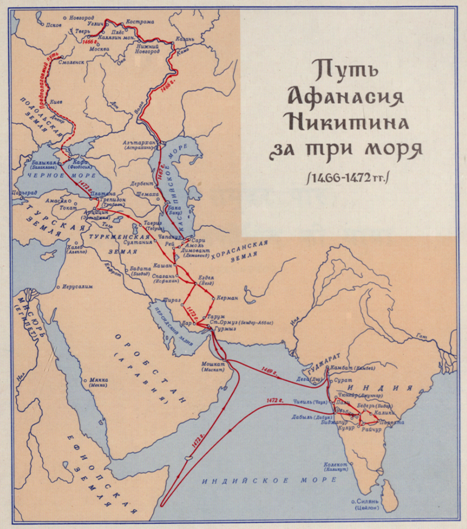 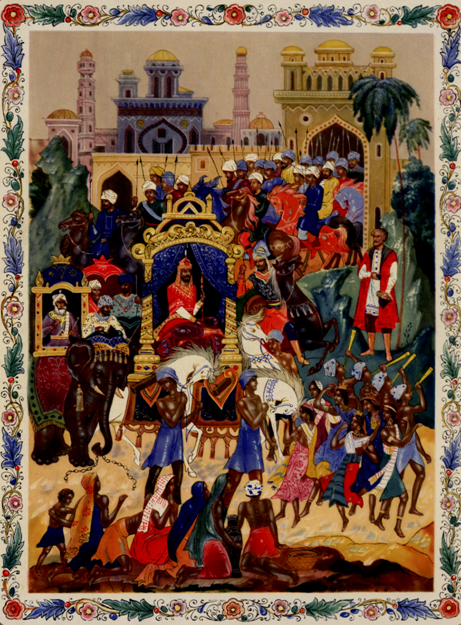 Торжественный въезд султана                   Путь Афанасия Никитина за три моря Художник Д. Буторин                                                            1466-1472 г.г   В фондах Амурской областной научной библиотеки находятся и  другие издания книги-юбиляра. 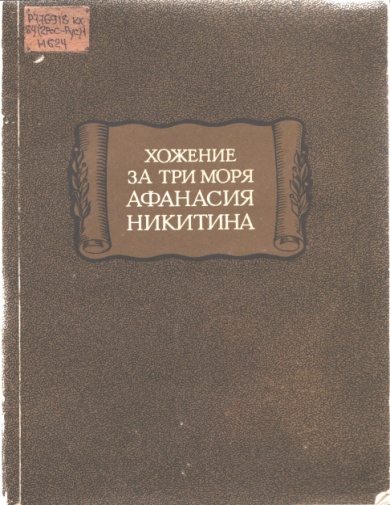 Хожение за три моря Афанасия Никитина 1466-1472 гг. / Ответственный редактор Я. С. Лурье. — Л.:Наука, 1986. — 214 с. — (Литературные памятники). Никитин А. Хожение за три моря Афанасия Никитина 1466-1472 гг. / Ответственный редактор В. П. Адианова-Перетц. —М.-Л.: Из-во Академии наук СССР, 1948. — 232 с. — (Литературные памятники). 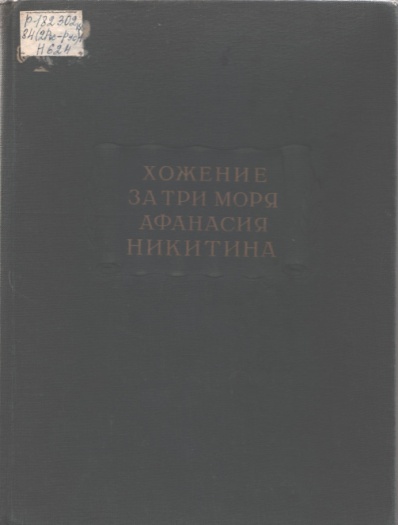 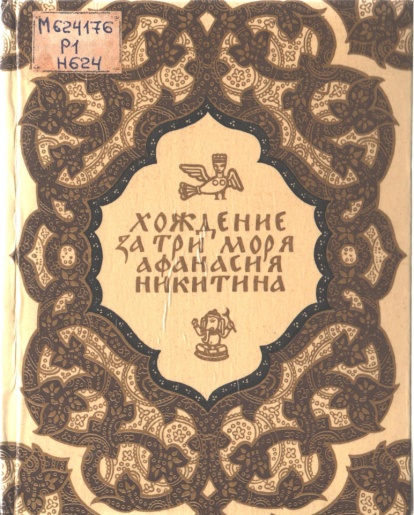 Хождение за три моря Афанасия Никитина / Предисл., подгот. текста, пер. и коммент. Н. И. Прокофьева; Худож. А. С. Бакулевский. — М.: Советская Россия, 1980. — 208 с. — 100 000 экз. (в пер.)М.К. Чеснокова– заведующий отделом краеведения и редких книг